Зыбин Михаил Егорович 1917г.р. Звание: лейтенант 
в РККА с 1938 года Место призыва: № записи: 19895057Архивные документы о данном награждении:I. Приказ(указ) о награждении и сопроводительные документы к нему- первая страница приказ или указа- строка в наградном списке- наградной листII. Учетная картотека- данные в учетной картотекеМедаль «За отвагу» 

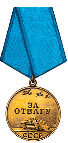 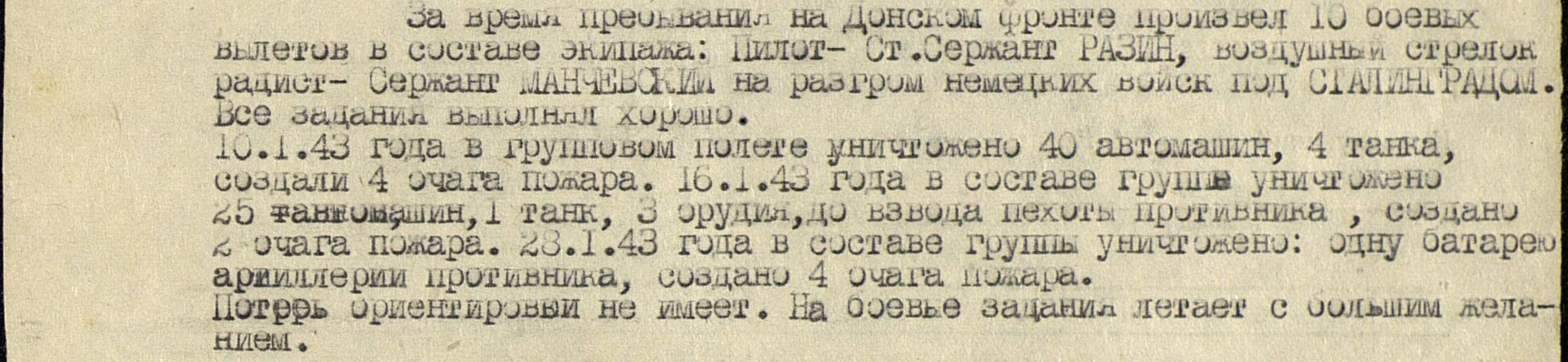 
Подвиг: 

